EDUKASI PENGGUNAAN OBAT RUTIN DALAM MENINGKATKAN PENGETAHUAN PADA PASIEN HIPERTIROID DI PUSKESMAS PAYO SELINCAH KOTA JAMBI KARYA TULIS ILMIAH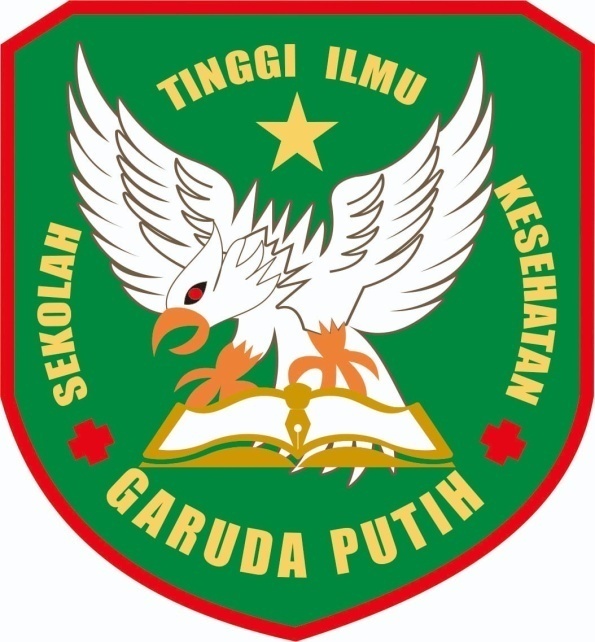 DISUSUN OLEH:MERLIANDA PARAMESTIANTI2020.21.1589SEKOLAH TINGGI ILMU KESEHATAN GARUDA PUTIHPROGRAM STUDI DIII KEPERAWATANTAHUN 2023EDUKASI PENGGUNAAN OBAT RUTIN DALAM MENINGKATKAN PENGETAHUAN PADA PASIEN HIPERTIROID DI PUSKESMAS PAYO SELINCAH KOTA JAMBIKARYA TULIS ILMIAHKarya Tulis Ilmiah ini disusun sebagai salah satu persyaratan untuk memperoleh Gelar Ahli Madya Keperawatan pada Program Studi DIII KeperawatanDISUSUN OLEH:MERLIANDA PARAMESTIANTI2020.21.1589SEKOLAH TINGGI ILMU KESEHATAN GARUDA PUTIHPROGRAM STUDI DIII KEPERAWATANTAHUN 2023